Project 2  on board							Groep 1 MV1AInleidingVoor het Project onboard moeten we promotiemateriaal ontwikkelen.Onder dat valt een promotie filmpje dit filmpje maken we omdat we de interrese van de kijker willen trekken en willen houden voor het interview gaan we dorine dekkers filmen een surferde doelgroep?De doelgroep voor Boarders zijn mensen van de leeftijden 16 tot 28 en is voornamelijk naar mannen gericht maar heeft wel voldoende vraag voor  in de vrouwelijke sector om aparte acties te beginnenVlees en bloed (de belichaming van de doelgroep)Jeroen is een een single jongen van 22 jaar oud enheeft een hoge functie bij een telecom bedrijf in Den Haag.Hij heeft een apartement net buiten scheveningenEn heeft een auto van de zaak en werkt 4 dagen in de weekIn zijn weekend gaat hij vaak met zijn vrienden koffie drinken bijde strandtenten, naar de filmJeroen heeft geen tekorte in zijn leven hij heeft een gymnasium opleiding gedaan. En is daarna gelijk gaan werken hij heeft daarom okk geen studie schuld.Daarom kan jeroen al zijn overgebleven loon na dat huur en etens kosten ervan af zijn . allemaal uitgeven aan zijn hobbies.Jeroen houdt namelijk van surfen, elke zaterdag ochtend geeft hij surf les aan de leeftijden 14 tot 18 jaarJeroen is ook wel geintereseerd in snowboarden maar heeft het nog nooit geprobeerd. Zijn beste vriend is steven en hij gaat wel eens mee en hij gaat een keer per jaar op ski vakantie.DoelWe willen dat de kijker los van zijn interesses en achtergrond interesse laten krijgen in boarden.Dit willen we bereiken door middel van een filmpje maken met snelle beelden en actie shots.Tussen door hebben we ook nog een interview met verschillende mensen uit verschillende gedeeltes van de board wereldEn we hopen dat door middel van dit filmpje de kijker zijn interesse genoeg gewekt wordt in Boarden om zich via de website zich er in te gaan verdiepenFilmpjesWe willen drie verschillende filmpjes makenactie filmpje boarderswe gaan een lange reeks van verschillende boarders in actie filmendit filmpje zal ongeveer 4 minuten durenbeginhet begint met een establishing shots van de verschillende filmlocatiesom de aandacht van de kijker te houden gaan we proberen het establishing shot in een hoek te filmen en in met een horizontale beweging erineven Voorstellendan krijgen we een reeks van medium shots van de boarders die hun naam zeggen.Nogmaal moet het beeld hier wel dynamisch blijven.Om dat te bereiken zullen de verschillende boarders niet met de zelfde beeldcompositie gefilmd worden en ook niet op dezelfde locatie.Elke boarder wordt in zijn eigen omgeving geintroduceerdDe eerste introductie zal niet meer zijn dan de boarder die hun naam zeggen en mogelijk ook hun board specialiteitActie shotsDan beginnen de actie shots hier zullen we erg veel moeten filmen.Omdat bijvoorbeeld bij een sprong van een schans is alleen het gedeelte in de lucht interesant.We willen dus erg veel filmen en daar erg veel knippen en de momenten van stilte of statische bewegingen minimaliseren.En om de kijker geintereseerd te houden en om wat diversiteit in de film te krijgen zullen er tussen de actie shots korte momenten van interviews komenDe interviewsDe interviews van de boarders zullen worden gehouden in de locatie die past bij de desbetreffende boarder dat zal da nook afhangen van het weer en beschikbaar heidBijvoorbeeld een snowboarder zouden we het liefste natuurlijk interview op de ski piste zelf maar we moeten wel rekening houden met de mogelijkheid dat dit niet kan vanwege de kou of drukte van de pisteDus als reserve locatie kunnen we altijd een een locatie doen met overzicht op de piste bijvoorbeeld bij grote locaties een kantine als er echt geen goede mogelijkheden meer zijn.Kunnen we op een locatie filmen met een green screen zodat we de passende achtergrond zelf invoegen als we geen locatie vinden met een green screen  kunnen were r zelf eentje maken bij een thuis locatieDe achtergrond kan dan ook gewoon een stilstaand beeld zijn.Als echt alles tegen zit en geen van de opties mogelijk zijn zullen we gedwongen zijn om op een thuis locatie te fillmen en dan zullen we de achtergrond opvulen met abjecten die in verband liggen met de boarderZoals bijvoorbeeld snowboardsMensen om te filmengesponseerde boarders we hebben contact gehad met verschillende bedrijven op zoek naar geode boarders profesioneel hebben we nog niks gevonden veel van de profesionele boarders in Nederland willen liever niet benaderd worden door iedereen en daarom kunnen veel bedrijven ook geen contact gegevens doorgeven aan ons.Wel waren er amateurs die mischien wel interesse hadden verschillende bedrijven hebben daarom in naam van mij een oproep gedaan naar boarders voor het interview en actie filmpjeWe hebben ook oproepen gedaan op verschillende facebook pagina’s met ons email address erbijMaar helaas nog geen reacties gehadOmdat we de oproep landelijks geplaatst hebben verwachten we nog wel antwoord.maar afhankelijk van het deadlines en beschikbaarheid zullen we de plannen al gaande aan moeten passenkennissen die betrokken zijn in boardenWe  hebben enkele kennisen die we kunnen benaderen voor  een intervieween kite surfer uit Goudaeen surfer uit Den haagdeze kennisen willen we dan graag interviewenFilmpje werking van de boards en van de verschillende onderdelenIn dit filmpjes zie je een een uitleg van de verschillende boards en hoe ze werken wat je moet doen voor de oderhoud ervan en nog veel meer.FilmloactieSportwinkel medewerkers en eigenaren(zie bijlage)bij deze winkels zullen we langs gaan om de artikelen daar te filmen en indien mogelijk ook de werking voor te doenFilmpje NaambekendheidDit filmpje wordt een kort filmpje met alleen maar actie shots snelle bewegingen de bewegingen zullen worden geacentuurd door middle van stroken van kleur achter de beweging te zetten hier in zillen we ook mischien PlaatsingAan het einde willen we 3 filmpjes hebben de eerste zzal het promotie filmpje zijn deze komt tevoorschijn als je de website voor het eerst bezoekt.Dit filmpje zal ook worden gebruikt als promotie reclame filmpje het is een kort filmpje met veel actie beelden en met aan het einde het logo groot uitgebeeld.Het tweede filmpje zal het interview filmpje zijn “meet the boarders” dit filmpje zal een combinatie zijn van actiebeelden en intwerview material dit is om een overzicht te geven van de verschillende sort personen die aan boarden doen.Dit filmpje komt onder de kop Videos (hier zullen ook de volledige filmpjes te vinden zijn van de interviews.Het derde filmpje is een kort filmpje over ons groepje (de crew) hier zul je in een kort filmpje onze pogingen zien tot boardenDit filmpje komt onder de kop crewBijlage 1		(voorbeeld Interview en accesoires)interview vragen (voorbeeld)hoe lang doe je al aan boarden?Waarom ben je ermee begonnen?Hoe groot een rol speelt boarden in je leven?Hoe lang ben je van plan om nog te boarden?Wat moet je echt weten als je begint met boarden?Wat houdt boarden eigenlijk precies in?Geef je ook les?Wat voor opleiding heb je hiervoor gedaan?Hoe duur is een board?Heb je prijzen gewonnen?Wat voor top merken zijn er?Hoe afhankelijk ben je van het weer?Accesoires (Voorbeeld)HelmSki stokkenSki brilSnow bootsMutsenWetsuitGpsHoogte meterCompassSataliet telefoonHand warmersReddings licht/zenderzippovoedsel packetreddingsvestBijlage 2		film LocatiesRondom school gebouwICT academie Leiden 
Kanaalpark 143, Leiden
Henry Dunantweg 1, Alphen aan den Rijn 
(071) 582 40 00 ict-academie@rocleiden.nlJair Henriques AppertementSmidstraat 182231 Rijnsburghenriquesjjj@hotmail.combij waterbaanWet 'n Wild 
Sportlaan 5 
2406 LD Alphen aan den Rijn info@wetnwild.nlbij skateparkAders: Groenewoudsedijk 5L 
3528 BG Utrecht Area 51Klokgebouw 515617 AB Eindhoven Telefoon: +31 (0)40 234 10 60 mail: info at area51skatepark punt nlSkateland RotterdamPiekstraat 453071 EL RotterdamTel kassa: 010-2909890Tel secr: 010-4113413Fax: 010-2809463EdgeBentstraat 437532 BA EnschedeTel. 053-461 49 19edge@indoorskatepark.nlWaalhalla centrumWaalhandijk 226541 AJ Nijmegeninfor@waalhalla-centrum.nltel. 024-7504307MekerSportlaan 25 
Middelburg
0118 640056 leon.cornelisse@gmail.comReal xprinses Beatrixlaan 301, 7312 DG in Apeldoorninfo@ real-x.org.Stichting Skateboardpark Groningenpostbus 1292
9701 BG Groningenhobbe@colosseum.nlSkatehall arnhemRosendaalseweg 7006824 Arnhemskatehalarnhem@hotmail.com.LadybirdS Plein 5
5014 DA Tilburg
Nederland
013 – 460 07 43info@ladybirdskatepark.nlSkatepark Sweatshop 
Binckhorstlaan 271
2516 BB Den Haag
Tel: 070 752 34 11
www.skateparksweatshop.nl
info@skateparksweatshop.nlStadionbaan 50
6416 CS HEERLEN+31 (0)45-542 44 69skatepark-thepromise@hotmail.com
Sportlaan 25 
Middelburg
0118 640056 De GarageMorsweg 822332 LeidenRijksweg n11 BodegravenGoudseweg N459, Bodegravenbij skipisteSnowworld Buytenparklaan 30 
2717 AX Zoetermeer 
T: +31 (0) 79 3 202 202
F: +31 (0) 79 3 202 229
zoetermeer@snowworld.comWinkels.Bever zwerfsportNieuwe Rijn 45  2312 JG Leiden
071 5144888de Vliegershop
Turfmarkt 2  2312 CD Leiden
071 5132783Intersport Leiden SuperstoreLammenschansweg 130-H 
2321 JX Leiden071 - 5289300Perry sport
Haarlemmerstraat 115
2312 DM LEIDEN 
071-5143343WearhouseStille marre 92312 DH LeidenTelefoon 071 513 41 47JuhroenHaarlemmerstraat 36  2312 GA Leiden
071 5145190van Weegehel Surf & Ski store
Secr. Varkevisserstraat 345
Katwijk aan Zee
071 4013316Hart Beach Surfschool 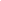 Strandweg 3b, 2586 JK Scheveningen070 350 2591 ‎ ·hartbeach.nlFly HighHoofdstraat 117, 2202 EX Noordwijk aan Zee071 362 9000 ‎ · fly-high.nlBijlage 4 		Verschillende soorten vragenGesloten vraagTen eerste heb je de gesloten vraag dit is een vraag waar je alleen ja of nee kan antwoorden.Dit is een vraag waarbij je een kort maar duidelijk antwoord krijgt.bijvoorbeeld heb jij een computer? NeeZulke vragen stel je als een precies iets wilt weten.Het is alleen niet verstandig om een gesloten vraag alleen maar te gebruiken in een interview.Je kan namelijk niet doorvragen omdat je elke keer weer een kort antwoord hebt wat je geen niuewe informatie geeft.Open vraagDan heb je ook een open vraag dat is een vraag waarbij de gevragde zelf kiest of hij een kort of lang antwoord geeft..Bijvoorbeeld: hoe gaat het met jou? Goed. Of wel goed ik heb alleen net mijn trein gemist.Deze vraag gebruik je het meest in een interview als je van te tevoren helemaal geen informatie over de gevraagde hadMulitple choiceDaarna heb je de multiple choice vraag dat is een vraag waarbij je meerdere antwoorden geeft om uit te kiezen.Bijvoorbeeld als je naar school gaat neem je dan de trein. De bus. De tram. De fiets . lopend of meerdere van de bovenstaande. Deze vraag ligt tussen een gesloten en open vraag in je geeft de gevraagde niet maar twee keuzes om uit te keise maar je geeft ze alsnog niet veel keuze.Dit soort vraag stel je vaak als je een beetje op zoek bent naar nee bepaald antwoord of als je al weet en kort in een vraag alle opties kan verwoorden Sugestieve vraagDit is een sturende vraag het is een vraag die je vraagt omdat je eigenlijk iets vermoed en het zeker wil wetenJe probeert de gevraagde een bepaalde kant op te sturen Bijvoorbeeld heb jij ook zo’n hekel aan bieten je sugereerd al dat het antwoord dat zij moeten geven ja  moet zijn.Omdat jij dat ook vindtZulke vragen zijn handig om dingen te vinden die twee mensen gemeen hebben Lsd vraag  lsd vragen zijn vragen die je gebruikt voor een goede techniek in het interviewL.S.D. staat voor L.uisteren S.amenvatten en D.oorvragen bij alle vragen die je stelt luister je goed naar het antwoordinplaats dat je gewoon doorblijft gaan met je lijst van vragen.Als je goed luister naar de antwoorden dan kan je ook makkelijk doorvragen over andere dingen. Die je te weten gekomen bent door middel van de gevraagde zijn antwoorden. Om iets te vinden waarbij je kan doorvragen moet je smaevattingen maken van alle antwoorden. Dan kan je bij de belangrijke of vaak terugkomende thema’s door gaan vragen dit is een lsd vraag.